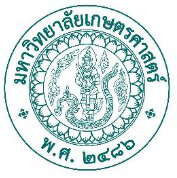 ใบสมัครเข้ารับการคัดเลือกให้ดำรงตำแหน่งหัวหน้างานโปรดระบุตำแหน่งที่สมัคร....................................................................................................................................................1.  ประวัติส่วนตัว    1.1  ชื่อ.....................................................................................นามสกุล........................................................................    1.2  เกิดวันที่.................................เดือน................................... พ.ศ. .................................อายุ....................................ปี    1.3  การศึกษา  (เรียงจากคุณวุฒิสูงสุดตามลำดับ) ฯลฯ2.  ประวัติการรับราชการ/ประวัติการทำงาน     2.1  ปัจจุบันดำรงตำแหน่ง............................................................................................ระดับ...............................................            สังกัด............................................................................................................................................................................     2.2  วันที่ได้รับการบรรจุเข้ารับราชการ................................................................................................................................     2.3  วันที่ได้รับการบรรจุเข้าเป็นพนักงานมหาวิทยาลัย/พนักงานมหาวิทยาลัยเงินรายได้..................................................      2.4  การได้รับเลื่อนเงินเดือน/ค่าจ้าง ย้อนหลัง 5 ปี3.  ประวัติการลาศึกษา ฝึกอบรม วิจัย     3.1…………………………………………………………………………………………………………………………………………………………………..     3.2…………………………………………………………………………………………………………………………………………………………………..     3.3…………………………………………………………………………………………………………………………………………………………………..ฯลฯ(หลักฐาน ได้แก่ สำเนาคำสั่งการได้รับอนุมัติ/เรื่องอนุมัติ)-2-4.  ประสบการณ์การบริหารงานในหน่วยงานของมหาวิทยาลัยเกษตรศาสตร์ฯลฯ(หลักฐานได้แก่ สำเนาคำสั่งแต่งตั้ง/โครงสร้างการบริหาร/อัตรากำลัง/หนังสือรับรองจากหัวหน้าส่วนงาน)5.  หน้าที่ความรับผิดชอบและผลงานในช่วงที่ปฏิบัติงาน    5.1..........................................................................................................................................................................................    5.2..........................................................................................................................................................................................    5.3..........................................................................................................................................................................................ฯลฯ6.  กิจกรรมที่เกี่ยวข้องกับงานส่วนรวมในมหาวิทยาลัยเกษตรศาสตร์ (ถ้ามี)     6.1….....................................................................................................................................................................................     6.2…....................................................................................................................................................................................    6.3…………………………………………………………………………………………………………………………………….………………………………
ฯลฯ7.  รางวัลหรือประกาศเกียรติคุณที่เคยได้รับ (ถ้ามี)                                   7.1…....................................................................................................................................................................................     7.2….....................................................................................................................................................................................     7.3………………………………………………………………………………………………………………………………………………………………..…..ฯลฯ8. ประวัติการถูกลงโทษทางวินัย (โดยทำเครื่องหมาย  หน้าข้อความที่ตรงกับความจริงของข้าพเจ้า)       มี     ……………………………………………………………………………………………………………………………………………………….                   …………………………………………………………………………………………………………………………………………….…………ฯลฯ       ไม่มี9.  แนวทางการพัฒนาปรับปรุงระบบงานเพื่อยกระดับการปฏิบัติงานของหน่วยงาน เป็นไปตามวิสัยทัศน์และยุทธศาสตร์     การพัฒนาของหน่วยงานและมหาวิทยาลัยเกษตรศาสตร์  (ไม่เกิน 2 หน้ากระดาษ A 4)  ทั้งนี้ จำนวนหน้ากระดาษที่     กำหนดให้อยู่ในดุลยพินิจของคณะกรรมการคัดเลือกพิจารณา-3- 10. ข้าพเจ้าได้อ่านและรับทราบข้อความในประกาศคณะกรรมการบริหารมหาวิทยาลัยเกษตรศาสตร์ เรื่อง หลักเกณฑ์        คุณสมบัติ วิธีการและเงื่อนไขการแต่งตั้งบุคลากรให้ดำรงตำแหน่งหัวหน้างาน  ประกาศ ณ วันที่ 18 สิงหาคม         พ.ศ. 2563 โดยละเอียดแล้ว11.  ข้าพเจ้าขอให้คำรับรอง โดยทำเครื่องหมาย  หน้าข้อความที่ตรงกับความจริงของข้าพเจ้าซึ่งเป็นไปตามคุณสมบัติ       ที่กำหนดในข้อ 4 ของประกาศคณะกรรมการบริหารมหาวิทยาลัยเกษตรศาสตร์ เรื่อง หลักเกณฑ์ คุณสมบัติ วิธีการ       และเงื่อนไขการแต่งตั้งบุคลากรให้ดำรงตำแหน่งหัวหน้างาน  ดังนี้ 1. ต้องเป็นบุคลากรของมหาวิทยาลัย และ ปฏิบัติงานในส่วนงานนั้นมาแล้ว ไม่น้อยกว่า 7 ปี (นับถึงวันปิดรับสมัคร) 2. วุฒิการศึกษาไม่ต่ำกว่าปริญญาตรี และปฏิบัติงานในส่วนงานนั้นมาแล้วไม่น้อยกว่า 7 ปี (นับถึงวันปิดรับสมัคร)  หรือ  3. วุฒิการศึกษาต่ำกว่าปริญญาตรี และปฏิบัติงานในส่วนงานนั้นมาแล้วไม่น้อยกว่า 9 ปี(นับถึงวันปิดรับสมัคร)  หรือ  4. ดำรงตำแหน่งระดับชำนาญงาน หรือ ชำนาญการ มาแล้วไม่น้อยกว่า 2 ปี (นับถึงวันปิดรับสมัคร)  หรือ 5. ดำรงตำแหน่งระดับชำนาญงานพิเศษ ชำนาญการพิเศษ หรือเชี่ยวชาญ 6. ไม่เป็นผู้อยู่ระหว่างถูกสอบสวนในกรณีถูกกล่าวหาว่ากระทำผิดวินัยหรือจรรยาบรรณอย่างร้ายแรง          หรือ เคยถูกลงโทษทางวินัย หรือ จริยธรรม 7. ไม่เป็นผู้ที่มีประวัติด่างพร้อย หรือ มีมลทินมัวหมอง         สำหรับบุคลากรที่สังกัดหน่วยงาน หรือส่วนงานที่มีการเปลี่ยนแปลงโครงสร้างใหม่ให้นำระยะเวลาการปฏิบัติงานในหน่วยงาน หรือ ส่วนงานเดิม มานับรวมเป็นระยะเวลาในส่วนงานนั้นได้	ข้าพเจ้า(นาย/นาง/นางสาว)..............................................................................................ขอรับรองว่า       ข้อมูลที่ปรากฏดังกล่าวข้างต้นเป็นความจริงทุกประการ หากมีการตรวจสอบพบว่าข้าพเจ้าเป็นผู้ขาดคุณสมบัติ      ในภายหลัง ข้าพเจ้ายินยอมให้มหาวิทยาลัยเกษตรศาสตร์แต่งตั้งข้าพเจ้ากลับไปดำรงตำแหน่งเดิมและข้าพเจ้า      จะไม่เรียกร้องและฟ้องร้องเรื่องใดๆ กับมหาวิทยาลัยเกษตรศาสตร์ทุกประการ และพร้อมนี้ได้แนบหลักฐาน      ประกอบการเข้ารับการคัดเลือกให้ดำรงตำแหน่งหัวหน้างานมาไว้ด้วยแล้ว                             				ลงชื่อ...............................................................                                 			      (...............................................................)                                                                                        		                     วันที่.............เดือน...................พ.ศ..................  คุณวุฒิปี พ.ศ.ที่จบชื่อสถานศึกษาปี พ.ศ.256๒256๓256๔256๕256๖อัตราเงินเดือน/ค่าจ้างเม.ย. ....................ต.ค. .....................เม.ย. ....................ต.ค. .....................เม.ย. ....................ต.ค. .....................เม.ย. ....................ต.ค. .....................เม.ย. ....................ต.ค. .....................ตำแหน่งตั้งแต่วันที่